Servicios a la Navegación en el Espacio Aéreo Mexicano Dirección de Área Técnica Coordinación de Capacitación Centro de Capacitación y Adiestramiento L-03 PARTICIPANTES EN LA CONVOCATORIACURSO FORMATIVO DE CONTROLADOR DE TRÁNSITO AÉREO CLASE III RTARI / METEOROLOGÍA CLASE ICHIHUAHUA. CHIH.PROMOCIÓN 2023-2025Proceso de admisión JUNIO 2023 -ENERO 2024.EVALUACIÓN DE CONOCIMIENTOS GENERALESA todos los participantes: Revisar que su participación esté incluida en la lista anexa de Evaluación de conocimientos generales. Considere su disponibilidad de tiempo en el horario marcado, todo el día. Llevar identificación oficial. Presentarse 30 minutos antes de la hora indicada para registro. Deberán llevar lapice del No. 2, goma para borrar y pluma azul Durante la evaluación no se permite mantener encendidos celulares, tabletas, ni portar mochilas, carpetas, ni bolsas. Debido a la cantidad de aspirantes y para garantizar fluidez en las evaluaciones, se solicita considere asistir a las instalaciones SIN ACOMPAÑANTES. Debido a las condiciones existentes en materia de salud pública se recomienda usar cubre bocas (KN-95) y considerar criterios de sana distancia. Planear su traslado a la Sede de aplicación NOTA: Quienes aparecen con el Resultado NO SE PRESENTÓ obedece a que no asistieron a la evaluación de conocimientos generales y/o a la evaluación de inglés, por lo que no tienen derecho a continuar con el proceso de inscripción. ATENTAMENTECoordinación de CapacitaciónSENEAM-SICTGRUPO 1MARTES 17 DE OCTUBRE DE 2023DE 8:30 A 12:00 HRS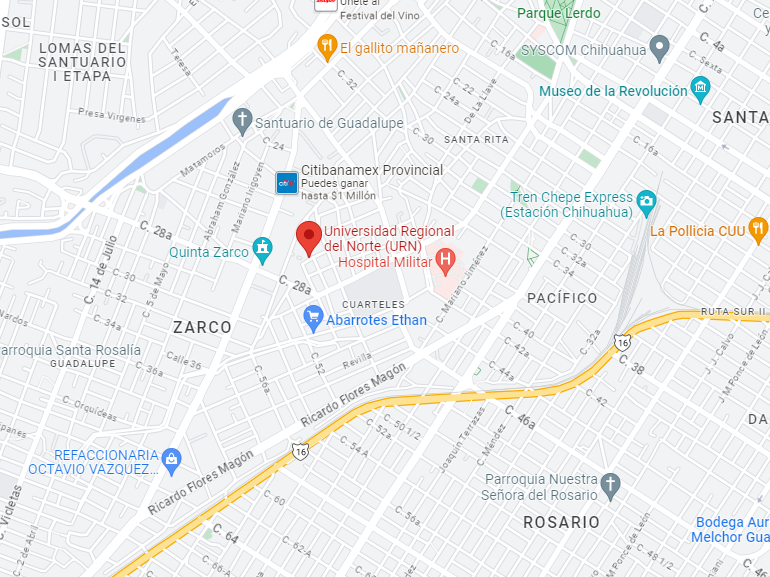 CREOQUIS DE LOCALIZACIÓN DE LAUniversidad Regional del Norte (URN)Lugar: Universidad Regional del Norte (URN)Calle Ignacio Allende 2628, Col. Zarco, 31020 Chihuahua, Chih.Lugar:Modalidad: Universidad Regional del Norte (URN)Calle Ignacio Allende 2628, Col. Zarco, 31020 Chihuahua, Chih.PresencialFecha:17 de octubre de 2023 (único día).Horario:De 8:30 a 12:00 hrs.  según programación anexa.Num.N/CApellido Pat.Apellido Mat.Nombre (s)123 CUU2 28AdrianoSosaAndrea Jazmín223 CUU2 26AguirreBafidisCamila Sofia323 CUU2 01BarreraRíosJesús Alberto423 CUU2 08BarreraRíosDiego Gustavo523 CUU2 17BarreraArietaDiana Laura623 CUU2 05CarreraGarcíaBenito Antonio723 CUU2 04CastroEsperanzaDulce Marel823 CUU2 06De LeonRamirezLuisa Ileana923 CUU2 03DíazNevárezRocío Yamilette1023 CUU2 19DominguezFloresMaria Fernanda1123 CUU2 18FloresPortilloJosé Gerardo1223 CUU2 14FrancoMelendezHector1323 CUU2 23FuentesLujánDarian1423 CUU2 02HernandezMacíasCarlos Alberto1523 CUU2 07IbarraReazola lEdgar Manuel1623 CUU2 27LoeraQuintanaFernando1723 CUU2 16LopezOrtizAna Karina1823 CUU2 13MendozaRojasNaireth Deyanira1923 CUU2 15PrietoEstradaValeria Kitzel2023 CUU2 20RodriguezVerdugoRene Olu2123 CUU2 21SalgadoAlvarezGrecia2223 CUU2 24SalgadoMarquezBenjamín2323 CUU2 09TrejoRomeroJesús Ivan2423 CUU2 22ValenciaDominguezJuan Pablo2523 CUU2 25VargasDe La OMartha Rubere2623 CUU2 10VillegasLievanosWilmar Maciel2723 CUU2 12ZapiénLanderosCristian Omar